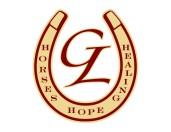 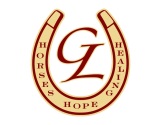 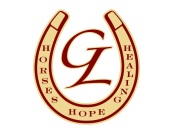 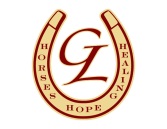 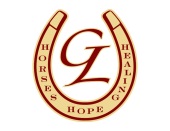 Grace Lake Therapeutic Riding Center’sObstacle Fun Day25+ ObstaclesSaturday, April 18, 201511 AM – 3 PMRain Date April 25The Marshall Ranch9491 Dove Hill Trail, Princeton, TX 75407From McKinney, take US 380 east to Princeton. At the light by the Alsups gas station, turn south on FM 982. Go about 1 mile. Turn left on CR 452(big sale barn).  Continue on CR 452. CR 452 will take a sharp turn to the left.  Continue through another 90° turn until you see Dove Hill Trail and the Coggins checkpoint.Practice all you want!    $35Ride this beautiful ranch with rolling varied terrain not usually open to the public!Hamburger lunch available for a $5 donationRSVP by Wednesday, 04/15 To Ceci Poe at 972-896-3545 or Cecilia.poe@tx.rr.com (put Obstacle Ride in the subject line) or Liz Strange at  972-837-2018Negative Coggins required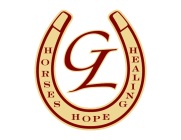 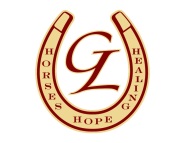 